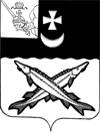 КОНТРОЛЬНО-СЧЕТНАЯ КОМИССИЯ БЕЛОЗЕРСКОГО МУНИЦИПАЛЬНОГО РАЙОНА  ЗАКЛЮЧЕНИЕфинансово-экономической экспертизы на проект постановления администрации района «О внесении изменений в  постановление администрации района от 23.09.2019  №462»                                                                                                 от 22 апреля 2020        Экспертиза проекта проведена на основании  пункта 7 статьи 12 Положения о контрольно-счетной комиссии Белозерского муниципального района, утвержденного решением Представительного Собрания Белозерского муниципального района от 27.02.2008 № 50 (с учетом изменений и дополнений), пункта 8 плана работы контрольно-счетной комиссии района  на 2020 год.Цель финансово-экономической экспертизы: определение соответствия положений, изложенных в проекте программы, действующим нормативным правовым актам Российской Федерации, субъекта Российской Федерации и муниципального образования; оценка экономической обоснованности и достоверности объема ресурсного обеспечения программы «Развитие физической культуры и спорта Белозерского муниципального  района»  на 2020-2025 годы, возможности  достижения поставленных целей при запланированном объеме средств.    Предмет финансово-экономической экспертизы: проект постановления администрации  района «О внесении изменений в постановление администрации от 23.09.2019  №462» Сроки проведения: с  20.04.2020 по 23.04.2020Для проведения мероприятия были представлены следующие материалы: - проект постановления  «О внесении изменений в постановление  администрации района от 23.09.2019  №462»;Пояснительная записка.В результате экспертизы установлено:	Проект постановления предусматривает внесение изменений в постановление администрации Белозерского муниципального района от 23.09.2019 №462 об утверждении муниципальной программы «Развитие физической культуры и спорта в Белозерском муниципальном районе» на 2020-2025 годы и в Программу, утвержденную указанным постановлением (далее - Программа).   Проектом постановления предлагается  внести изменения в цифровые показатели паспорта Программы:- увеличить объем финансирования Программы в целом на 21737,8 тыс. руб., за счет увеличения  бюджетных ассигнований на 2020 год (областной бюджет – 21119,8 тыс. руб., районный бюджет 617,9 тыс. руб.);- уточнить показатели  2021 года  в разрезе по источникам финансирования (областной бюджет +112,0 тыс. руб., районный бюджет - 112,0 тыс. руб.) 	Аналогичные изменения предлагается отразить  в   приложение 1 таблице 1 «Ресурсное обеспечение  реализации муниципальной программы за счет средств районного бюджета»   и  таблице 2 «Прогнозная (справочная)  оценка расходов федерального, областного бюджетов, бюджетов муниципальных образований района, бюджетов государственных внебюджетных фондов, юридических лиц на реализацию целей муниципальной программы».   	Проектом не предусмотрено внесение изменений в приложение 4 к  Программе «Прогноз сводных показателей муниципальных заданий на оказание муниципальных услуг муниципальными учреждениями района по муниципальной программе».  Вместе с тем в представленном  проекте Программы  предусмотрено  увеличение     средств  на основное мероприятие 2 «Обеспечение  деятельности  МУ ФКиС БМР «Белозерская спортивная школа» в сумме 591,8 тыс. руб.	Изменения в целевые показатели (индикаторы) не планируются.	С проектом   муниципальной программы предоставлен проект  плана реализации  муниципальной программы, что   не противоречит  п. 23   постановления  администрации района № 810 об утверждении  Порядка разработки, реализации и оценки эффективности муниципальных программ Белозерского района. Проектом плана предусмотрено увеличение  бюджетных ассигнований на реализацию  следующих мероприятий:- «Развитие  детско-юношеского спорта» в сумме 591,9 тыс. руб.;- «Развитие инфраструктуры физической культуры и спорта, в том числе для лиц с  ограниченными возможностями здоровья и инвалидов» в сумме 21145,9 тыс. руб. 	Основанием для внесения изменений в муниципальную программу являются  уведомление  о лимитах бюджетных обязательств  на 2020 год Департамента строительства Вологодской области от 03.04.2020 и  уведомления Финансового управления района.	Вывод по результатам настоящей экспертизы проекта муниципальной Программы сформирован  на основании представленных документов и информации:1. Представленный проект  постановления администрации района о внесении изменений в постановление администрации Белозерского муниципального района от   23.09.2019 №462  не противоречит  бюджетному законодательству  и рекомендован к принятию с учетом  предложений контрольно-счетной  комиссии района.	Предложения:	1. С целью прозрачности  вносимых изменений предлагаем паспорт Программы изложить в новой редакции (в представленном проекте пропущено изменение  показателей 2021 года за счет средств районного бюджета).	2.  Внести изменения в приложение 4 к Программе  «Прогноз сводных показателей муниципальных заданий на оказание муниципальных услуг муниципальными учреждениями района по муниципальной программе».    Председатель контрольно-счетной комиссии Белозерского муниципального района                               Н.А. Спажева